2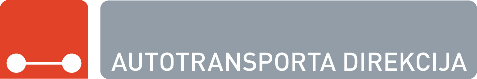 EIROPAS KOPIENAS ATĻAUJAS SAŅEMŠANAIStarptautiskajiem kravas komercpārvadājumiemValsts SIA “Autotransporta direkcija”, adrese: Vaļņu iela 30, Rīga LV-1050, e-pasts: info@atd.lv	Iesnieguma datums: _______________________Pārvadātāja nosaukums:Juridiskā adrese:Reģistrācijas nr.: 	,reģ. datums	Tālr.: 	Mob. tālr.:E-pasts: Licences nr.: 	,derīga līdz:Eiropas Kopienas atļauju vēlos saņemt:  klātienē ATD nodaļā:□  Rīga 			□ Daugavpils 			□ Liepāja			 □ Cēsis pa pastu ierakstītā vēstulē (atsevišķs maksas pakalpojums)Adrese:  ________________________________________________________________________________    OMNIVA (atsevišķs maksas pakalpojums) 		       DPD (atsevišķs maksas pakalpojums)pakomāta nosaukums _______________________________ paku skapja nosaukums_______________________________________pakomāta adrese___________________________________  paku skapja adrese __________________________________________-Pielikumā:_____________________________________________________________________________________________________(Iesniedzēja vārds, uzvārds, amats, paraksts)RīgaCēsīsDaugavpilsLiepājaTālr.67280485641238126542821263489516